Idrætsmissionen – find så mange ting som muligt!
Herunder er der en liste med 50 ting - du skal nu ud i det fri og finde så mange af de 50 ting som muligt og krydse dem af på listen! 8 af de 50 ting er markeret og der står selfie – her skal I naturligvis tage en selfie med tingen!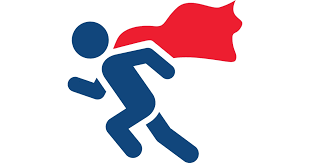 Husk at passe på ude i trafikken!Vi mødes på Teams kl.13.30 og ser hvor mange krydser I har fået sat!Og husk lige at tale med dine forældre om hvor og hvor lang væk du må bevæge dig rundt, inden du går i gang!MVH SkafteTræKatRød bilLastbil (Selfie)Havenisse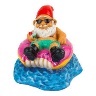 BarnevognGrankogle (Selfie)En der løberVejskiltCampingvogn (selfie)Brun hundHest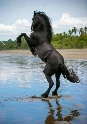 BørnehaveFodboldmål3 hjulet cykel (Selfi)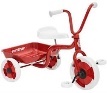 ParkeringspladsTræhusLegepladsEn lærerBold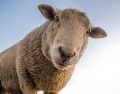 BusFårSolsortGynge (selfie)Supermarked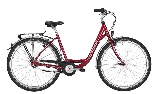 KaninCykel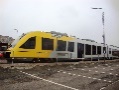 TennisbaneTogStrandenSøGammel dame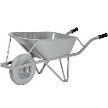 SkoleTrillebør (Selfie)Birketræ (selfie)Gul bilBådBålpladsKnallert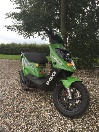 BusstoppestedMågeSkov (mere end 25 træer!)Sort hundTraktor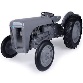 Mand med hat/hue/kasketSvampSkraldespand (Selfie)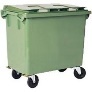 LøbehjulGult husSolen